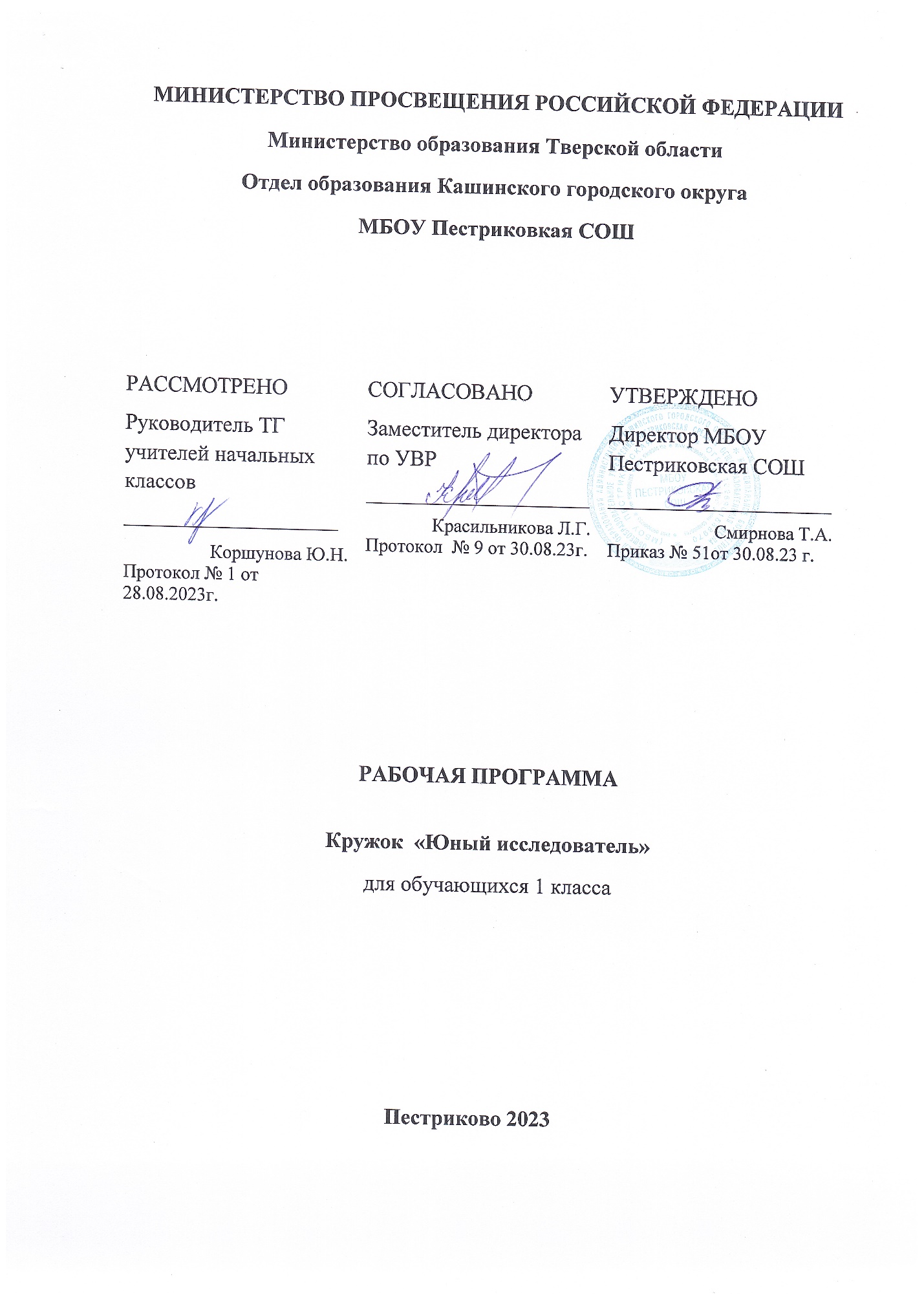 ПОЯСНИТЕЛЬНАЯ ЗАПИСКА.Происходящие изменения в современном обществе требуют развития новых способов образования, педагогических технологий, нацеленных на индивидуальное развитие личности, творческую инициацию, выработку навыка самостоятельной навигации в информационных полях, формирование у учащихся универсального умения ставить и решать задачи для разрешения возникающих в жизни проблем — профессиональной деятельности, самоопределения, повседневной жизни. Архиважным становится воспитание подлинно свободной личности, формирование у детей способности самостоятельно мыслить, добывать и применять знания, тщательно обдумывать принимаемые решения и чётко планировать действия, эффективно сотрудничать в разнообразных по составу и профилю группах, быть открытыми для новых контактов и культурных связей.Программа организации внеурочной деятельности младших школьников по направлению «проектная деятельность» является  механизмом  интеграции, обеспечения полноты и цельности содержания программ по предметам, расширяя и обогащая его. Актуальность проектной деятельности сегодня осознается всеми. ФГОС нового поколения требует использования в образовательном процессе технологий деятельностного типа, методы проектно-исследовательской деятельности определены как одно из условий реализации основной образовательной программы начального общего образования. Современные развивающие программы начального образования включают проектную деятельность в содержание различных курсов  и внеурочной деятельности. Актуальность программы также обусловлена ее методологической значимостью. Знания и умения, необходимые для организации проектной и исследовательской деятельности, в будущем станут основой для организации научно-исследовательской деятельности в вузах, колледжах, техникумах и т.д.	Программа позволяет реализовать актуальные в настоящее время компетентностный, личностно  ориентированный,  деятельностный подходы.  Особенностью данной программы является реализация педагогической идеи формирования у младших школьников умения учиться – самостоятельно добывать и систематизировать новые знания. В этом качестве программа обеспечивает реализацию следующих принципов:Непрерывность дополнительного образования как механизма полноты и целостности образования в целом;Развития индивидуальности каждого ребенка в процессе социального самоопределения в системе внеурочной деятельности;Системность организации учебно-воспитательного процесса;Раскрытие способностей и поддержка одаренности детей.Цель программы – формирование информационной грамотности учащихся на основе  самостоятельных исследований объектов и явлений окружающего мира и научного знания. Задачи  программы:формирование системы интеллектуальных, общеучебных и специальных знаний, умений и  навыков учащихся;развитие психических процессов;развитие личности младшего школьника;воспитание коммуникативности, инициативности, самостоятельности и предприимчивости.Метод проектов в начальной школе, учитывая возрастные особенности детей, имеет свою специфику. Так, собственно проектная деятельность в ее классическом понимании занимает свое центральное (ведущее) место в подростковом возрасте (в основной школе). В начальной школе могут возникнуть только прообразы проектной деятельности в виде решения творческих заданий или специально созданной системы проектных задач. В ходе решения системы проектных задач у младших школьников могут быть сформированы следующие способности:Рефлексировать (видеть проблему; анализировать сделанное – почему получилось, почему не получилось, видеть трудности, ошибки);Целеполагать (ставить и удерживать цели);Планировать (составлять план своей деятельности);Моделировать (представлять способ действия в виде модели-схемы, выделяя все существенное и главное);Проявлять инициативу при поиске способа (способов) решения задачи;Вступать в коммуникацию (взаимодействовать при решении задачи, отстаивать свою позицию, принимать или аргументировано отклонять точки зрения других).Проектные задачи могут быть предметными и метапредметными. Включение в образовательный процесс проектных задач, с одной стороны, способствует получению качественно новых результатов  в усвоении учащимися   содержания начальной школы и дает возможность проведения эффективного мониторинга становления этих результатов, с другой стороны, закладывает основу для эффективного внедрения проектной деятельности как ведущей формы построения учебного процесса в подростковом возрасте.Организация внеурочной деятельности по направлению «проектная деятельность» в форме школьного клуба. Клуб «Юный исследователь» организуется с целью формирования у школьников умения учиться, как универсального учебного действия.Форма организации: Клубные занятия проводятся 1 раз в неделю  в учебном кабинете, в музеях различного типа, библиотеках, на пришкольном участке, на предприятиях и различных объектах города (парки, скверы, улицы, архитектурные достопримечательности и пр.) клубная проектная деятельность  включает проведение опытов, наблюдений, экскурсий, заседаний научных клубов младших школьников, олимпиад, соревнований, реализации проектов и т.д. Проектная деятельность предусматривает поиск необходимой недостающей информации в энциклопедиях, справочниках, книгах, на электронных носителях, в Интернете, СМИ и т.д. Источником нужной информации могут быть взрослые: представители различных профессий, родители, увлеченные люди, а также другие дети. Сроки реализации программы: 4 года (1-4 класс).  Программа предусматривает достижение 3 уровней результатов: Первый уровень результатов (1 класс) предполагает приобретение первоклассниками новых знаний, опыта решения проектных задач по различным направлениям.  Результат выражается в понимании детьми сути проектной деятельности, умении поэтапно решать проектные задачи.Второй уровень результатов (2-3 класс) предполагает позитивное отношение детей к базовым ценностям общества, в частности к образованию и самообразованию.  Результат проявляется в активном использовании школьниками метода проектов, самостоятельном выборе тем (подтем) проекта, приобретении опыта самостоятельного поиска, систематизации и оформлении интересующей информации.Третий уровень результатов (4 класс) предполагает получение школьниками самостоятельного социального опыта. Проявляется в участии школьников в реализации социальных проектов по самостоятельно выбранному направлению.Итоги реализации программы могут быть представлены через презентации проектов, участие в конкурсах и олимпиадах по разным направлениям, выставки, конференции, фестивали, чемпионаты и пр.Универсальные учебные действия, формирующиеся в ходе реализации данной программы:Личностные универсальные учебные действия:Формирование ценностно-смысловой ориентации учащихся (умение соотносить поступки и события с принятыми этическими принципами, знание моральных норм и умение  выделить нравственный аспект поведения) и ориентации в социальных ролях и            межличностных отношениях. Личностное, профессиональное, жизненное самоопределение.Смыслообразование, т.е. установление учащимися связи между целью учебной деятельности и её мотивом, между результатом учения и тем, что побуждает к деятельности, ради чего она осуществляется. Нравственно-этическая ориентация, в том числе и оценивание усваиваемого содержания (исходя из социальных и личностных ценностей), обеспечивающее             личностный моральный выбор.       Регулятивные универсальные учебные действия:Целеполагание  как постановка учебной задачи на основе соотнесения того, что уже известно и усвоено учащимися, и того, что ещё неизвестно.Планирование — определение последовательности промежуточных целей с учётом конечного результата; составление плана и последовательности действий.Прогнозирование — предвосхищение результата и уровня усвоения знаний, его временных характеристик.Контроль в форме сличения способа действия и его результата с заданным               эталоном с целью обнаружения отклонений и отличий от эталона. Коррекция — внесение необходимых дополнений и корректив в план и способ     действия в случае расхождения эталона, реального действия и его результата с учётом оценки этого результата самим обучающимся, учителем, товарищами.Оценка — выделение и осознание учащимся того, что уже усвоено и что ещё нужно усвоить, осознание качества и уровня усвоения; оценка результатов работы.Саморегуляция как способность к мобилизации сил и энергии, к волевому усилию и преодолению препятствий.Познавательные универсальные учебные действия включают общеучебные, логические учебные действия, а также постановку и решение проблемы.Общеучебные универсальные действия - это:Самостоятельное выделение и формулирование познавательной цели.оиск и выделение необходимой информации, в том числе решение рабочих задач с использованием общедоступных в начальной школе инструментов ИКТ и источников информации.Структурирование знаний;Осознанное и произвольное построение речевого высказывания в устной и письменной форме.Выбор наиболее эффективных способов решения задач в зависимости от конкретных условий.Рефлексия способов и условий действия, контроль и оценка процесса и результатов деятельности.Смысловое чтение как осмысление цели чтения и выбор вида чтения в зависимости от цели; извлечение необходимой информации из прослушанных            текстов различных жанров; определение основной и второстепенной информации; свободная ориентация и восприятие текстов художественного, научного,                    публицистического и официально-делового стилей; понимание и адекватная оценка языка СМИ.Постановка и формулирование проблемы, самостоятельное создание алгоритмов деятельности при решении проблем творческого и поискового характера.Особую группу общеучебных универсальных действий составляют                                   знаково-символические действия:Моделирование — преобразование объекта из чувственной формы в модель, где выделены существенные характеристики объекта (пространственно-графическая или знаково-символическая).Преобразование модели с целью выявления общих законов, определяющих данную предметную область.Логические универсальные действия - это: 1.Анализ объектов с целью выделения признаков (существенных, несущественных).2.Ссинтез — составление целого из частей, в том числе самостоятельное                   достраивание с восполнением недостающих компонентов.3. Выбор оснований и критериев для сравнения, классификации объектов.4.Подведение под понятие, выведение следствий.5.Установление причинно-следственных связей, представление цепочек объектов и явлений.6.Построение логической цепочки рассуждений, анализ истинности утверждений.7.Доказательство; выдвижение гипотез и их обоснование.Постановка и решение проблемы - это:1.Формулирование проблемы.2.Самостоятельное создание способов решения проблем творческого и поискового характера.      Коммуникативные универсальные учебные действия:1.Планирование учебного сотрудничества с учителем и сверстниками —                          определение цели, функций участников, способов взаимодействия.2.Постановка вопросов — инициативное сотрудничество в поиске и сборе информации.3.Разрешение конфликтов — выявление, идентификация проблемы, поиск и оценка альтернативных способов разрешения конфликта, принятие решения и его  реализация.4.Управление поведением партнёра — контроль, коррекция, оценка его действий.5.Умение с достаточной полнотой и точностью выражать свои мысли в соответствии с задачами и условиями коммуникации; владение монологической и диалогической формами речи в соответствии с грамматическими и синтаксическими нормами родного языка, современных средств коммуникации.     Проектная деятельность в рамках клуба «Юный исследователь» организована по четырём направлениям: духовно-нравственное, художественно-эстетическое, здоровьесберегающее и экологическое воспитание.1 класс.2 класс.3 класс4 классКалендарно-тематическое планированиепроектной деятельности.1 класс.Список литературы для учителя.1.     Безрукова В.С. Педагогика. Проектная педагогика. Екатеринбург. – 1996.2.     Бычков А.В. Метод проектов в современной школе. Волгоград: Учитель. - 2007.4.     Воронцов А.Б. Проектные задачи в начальной школе. М.: Просвещение. -  2010.5.     Госпозникова М.К. Проектная деятельность учащихся. Начальная школа. Волгоград: Учитель. -  2009.6.     Давыдов В.В. Теория развивающего обучения. М.: Интор. - 1996.7.     Землянская Е.Н. Учебные проекты младших школьников. М.: Просвещение. - 2009. 8.     Как проектировать универсальные учебные действия в начальной школе: от действия к мысли. Пособие для учителя/Под ред. А.Г. Асмолова. – М.: Просвещение. - 2008.9.     Матяш Н.В., Сименко В.Д. Проектная деятельность младших школьников10. Организация проектной деятельности в школе. Система работы. Издательство «Учитель». – 2009.11. Поливанова К.Н. Проектная деятельность школьников: пособие для учителя. М. - 2008.12. Проектные задачи в начальной школе. Пособие для учителя. / Под ред. А.Б. Воронцова. - М.: Просвещение. - 2010.13. Романовская М.Б. Метод проектов в учебном процессе: методическое пособие. - М.: Центр «Педагогический поиск». - 2006.14. Хуторский А.В. Современная дидактика. М.: Учитель. - 2006.15. Щербакова С.Г., Выткалова Л.А. Организация проектной деятельности в школе. - Волгоград: Учитель. – 2009.Литература по ПДД:Куррс внеурочной деятельности « Юный исследователь»( проект)Направление.Тема.Духовно-нравственноеМоя малая Родина.Азбука вежливости.Художественно-эстетическоеПридумаем своего Смешарика.Наша ёлочка к празднику.ЗдоровьесберегающееВитаминная страна.С улицей на вы.В гости к зубной фее.ЭкологическоеМноголикая зима.Направление.Тема.Духовно-нравственноеПосмотри, как хорош город тот, где ты живёшь!Школьный этикет.Художественно-эстетическоеЧудо-тесто.Что такое Новый год?По страницам любимых книг.ЗдоровьесберегающееПутешествие в страну Светофорию.ЭкологическоеЧто нам дарит море?Пусть город улыбнётся.Направление.Тема.Духовно-нравственноеСимволика нашего класса.История пряника.Игры и забавы русского народа.Художественно-эстетическоеКак стать сказочником?Денискины рассказы.Подарок для мамы.ЗдоровьесберегающееВредные и полезные привычки.ЭкологическоеМиллионы идей из ненужных вещей.Что мы знаем о вулканах?Почему вымерли динозавры?Направление.Тема.Духовно-нравственноеВсем сердцем город свой люблю!Художественно-эстетическоеМода.Кукольная история.ЗдоровьесберегающееСладкое чудо – шоколад.ЭкологическоеВода – наша жизньОбщеинтеллектуальноеВсё о космосе.Календарь.Тема.Цели, задачи разделаПланируемый результат.Кол-вочасов.Дата.I Я – юный исследователь.Цель: сформировать интерес у  учащихся к проектной деятельностиЗадачи: Формирование у учащихся понятия «проект».Формироваине знания об информационных источниках и способах их использования.Примеривание на себя роли исследователя.Формирование коммуникативных компетентностей (умение работать в паре, умение сотрудничать в поиске и сборе информации).Учащиеся должны знать, что такое проект и научное исследование.Через ролевые игры формируется умение работать в группе.Знание информационных источников и умение ими пользоваться.4 Работа в Точки роста. Мир под микроскопом ( 19.09)31.Проект? Проект!Цель: сформировать интерес у  учащихся к проектной деятельностиЗадачи: Формирование у учащихся понятия «проект».Формироваине знания об информационных источниках и способах их использования.Примеривание на себя роли исследователя.Формирование коммуникативных компетентностей (умение работать в паре, умение сотрудничать в поиске и сборе информации).Учащиеся должны знать, что такое проект и научное исследование.Через ролевые игры формируется умение работать в группе.Знание информационных источников и умение ими пользоваться.4 Работа в Точки роста. Мир под микроскопом ( 19.09)12.Где прячется информация?Цель: сформировать интерес у  учащихся к проектной деятельностиЗадачи: Формирование у учащихся понятия «проект».Формироваине знания об информационных источниках и способах их использования.Примеривание на себя роли исследователя.Формирование коммуникативных компетентностей (умение работать в паре, умение сотрудничать в поиске и сборе информации).Учащиеся должны знать, что такое проект и научное исследование.Через ролевые игры формируется умение работать в группе.Знание информационных источников и умение ими пользоваться.4 Работа в Точки роста. Мир под микроскопом ( 19.09)13.От науки к творчеству.Цель: сформировать интерес у  учащихся к проектной деятельностиЗадачи: Формирование у учащихся понятия «проект».Формироваине знания об информационных источниках и способах их использования.Примеривание на себя роли исследователя.Формирование коммуникативных компетентностей (умение работать в паре, умение сотрудничать в поиске и сборе информации).Учащиеся должны знать, что такое проект и научное исследование.Через ролевые игры формируется умение работать в группе.Знание информационных источников и умение ими пользоваться.4 Работа в Точки роста. Мир под микроскопом ( 19.09)1II Моя малая Родина.Цель: формирование основ гражданской идентичности личности обучающегося в форме осознания «Я» как гражданина  России (города).Задачи:Создание условий для формирования познавательного интереса обучающихся.Освоение обучающимися первоначальных сведений по истории родного города.Формирование активной  жизненной позиции.Обучение умению строить монологическое высказывание, работать в одновозрастной группе.Формирование у обучающихся навыка выполнения учебных действий в материализованной форме.Обучение умению совместно планировать деятельность и сотрудничество в одновозрастной группе.Расширение знаний обучающихся об истории  родного города.Формирование основ гражданской идентичности личности обучающихся в форме осознания «Я» как гражданина города (страны). Развитие чувства сопричастности и гордости за свой родной город;Обучающиеся научатся строить речевые высказывания в устной и письменной форме;Обучающиеся научатся учитывать разные мнения и интересы при работе в группе и обосновывать собственную позицию41.Мой любимый город.Цель: формирование основ гражданской идентичности личности обучающегося в форме осознания «Я» как гражданина  России (города).Задачи:Создание условий для формирования познавательного интереса обучающихся.Освоение обучающимися первоначальных сведений по истории родного города.Формирование активной  жизненной позиции.Обучение умению строить монологическое высказывание, работать в одновозрастной группе.Формирование у обучающихся навыка выполнения учебных действий в материализованной форме.Обучение умению совместно планировать деятельность и сотрудничество в одновозрастной группе.Расширение знаний обучающихся об истории  родного города.Формирование основ гражданской идентичности личности обучающихся в форме осознания «Я» как гражданина города (страны). Развитие чувства сопричастности и гордости за свой родной город;Обучающиеся научатся строить речевые высказывания в устной и письменной форме;Обучающиеся научатся учитывать разные мнения и интересы при работе в группе и обосновывать собственную позицию12.Экскурсия по историческим местам КашинаЦель: формирование основ гражданской идентичности личности обучающегося в форме осознания «Я» как гражданина  России (города).Задачи:Создание условий для формирования познавательного интереса обучающихся.Освоение обучающимися первоначальных сведений по истории родного города.Формирование активной  жизненной позиции.Обучение умению строить монологическое высказывание, работать в одновозрастной группе.Формирование у обучающихся навыка выполнения учебных действий в материализованной форме.Обучение умению совместно планировать деятельность и сотрудничество в одновозрастной группе.Расширение знаний обучающихся об истории  родного города.Формирование основ гражданской идентичности личности обучающихся в форме осознания «Я» как гражданина города (страны). Развитие чувства сопричастности и гордости за свой родной город;Обучающиеся научатся строить речевые высказывания в устной и письменной форме;Обучающиеся научатся учитывать разные мнения и интересы при работе в группе и обосновывать собственную позицию13.Рисуем свой город.Цель: формирование основ гражданской идентичности личности обучающегося в форме осознания «Я» как гражданина  России (города).Задачи:Создание условий для формирования познавательного интереса обучающихся.Освоение обучающимися первоначальных сведений по истории родного города.Формирование активной  жизненной позиции.Обучение умению строить монологическое высказывание, работать в одновозрастной группе.Формирование у обучающихся навыка выполнения учебных действий в материализованной форме.Обучение умению совместно планировать деятельность и сотрудничество в одновозрастной группе.Расширение знаний обучающихся об истории  родного города.Формирование основ гражданской идентичности личности обучающихся в форме осознания «Я» как гражданина города (страны). Развитие чувства сопричастности и гордости за свой родной город;Обучающиеся научатся строить речевые высказывания в устной и письменной форме;Обучающиеся научатся учитывать разные мнения и интересы при работе в группе и обосновывать собственную позицию14.Моя малая Родина. Презентация проекта.Цель: формирование основ гражданской идентичности личности обучающегося в форме осознания «Я» как гражданина  России (города).Задачи:Создание условий для формирования познавательного интереса обучающихся.Освоение обучающимися первоначальных сведений по истории родного города.Формирование активной  жизненной позиции.Обучение умению строить монологическое высказывание, работать в одновозрастной группе.Формирование у обучающихся навыка выполнения учебных действий в материализованной форме.Обучение умению совместно планировать деятельность и сотрудничество в одновозрастной группе.Расширение знаний обучающихся об истории  родного города.Формирование основ гражданской идентичности личности обучающихся в форме осознания «Я» как гражданина города (страны). Развитие чувства сопричастности и гордости за свой родной город;Обучающиеся научатся строить речевые высказывания в устной и письменной форме;Обучающиеся научатся учитывать разные мнения и интересы при работе в группе и обосновывать собственную позицию1III В гости к зубной фее.Цель: формирование у обучающихся установки на здоровый образ жизни;Задачи:  Формирование у обучающихся установки на реализацию в реальном поведении норм здорового образа жизни (на примере ухода за зубами).Выработка навыков проявления познавательной инициативы в учебном сотрудничестве, выделения существенной информации из текста, построения речевого высказывания в устной форме.Углубление и обобщение знаний обучащихся о человеке как части природы и о важном органе пищеварения – зубах.Формирование убеждения в необходимости сохранения здоровья зубов и регулярного ухода  за ними.Развитие и закрепление практических навыков и умений по уходу за полостью рта. Формирование  представления о значимости зубов как важной составной части организма человека.Осознание необходимости правильного ухода за зубами. Выработка навыка ухода за зубами.41.В гостях у зубной феи.Цель: формирование у обучающихся установки на здоровый образ жизни;Задачи:  Формирование у обучающихся установки на реализацию в реальном поведении норм здорового образа жизни (на примере ухода за зубами).Выработка навыков проявления познавательной инициативы в учебном сотрудничестве, выделения существенной информации из текста, построения речевого высказывания в устной форме.Углубление и обобщение знаний обучащихся о человеке как части природы и о важном органе пищеварения – зубах.Формирование убеждения в необходимости сохранения здоровья зубов и регулярного ухода  за ними.Развитие и закрепление практических навыков и умений по уходу за полостью рта. Формирование  представления о значимости зубов как важной составной части организма человека.Осознание необходимости правильного ухода за зубами. Выработка навыка ухода за зубами.12.Друзья и враги зубов. Здоровое питание для зубов.Цель: формирование у обучающихся установки на здоровый образ жизни;Задачи:  Формирование у обучающихся установки на реализацию в реальном поведении норм здорового образа жизни (на примере ухода за зубами).Выработка навыков проявления познавательной инициативы в учебном сотрудничестве, выделения существенной информации из текста, построения речевого высказывания в устной форме.Углубление и обобщение знаний обучащихся о человеке как части природы и о важном органе пищеварения – зубах.Формирование убеждения в необходимости сохранения здоровья зубов и регулярного ухода  за ними.Развитие и закрепление практических навыков и умений по уходу за полостью рта. Формирование  представления о значимости зубов как важной составной части организма человека.Осознание необходимости правильного ухода за зубами. Выработка навыка ухода за зубами.13.Как правильно чистить зубы?Цель: формирование у обучающихся установки на здоровый образ жизни;Задачи:  Формирование у обучающихся установки на реализацию в реальном поведении норм здорового образа жизни (на примере ухода за зубами).Выработка навыков проявления познавательной инициативы в учебном сотрудничестве, выделения существенной информации из текста, построения речевого высказывания в устной форме.Углубление и обобщение знаний обучащихся о человеке как части природы и о важном органе пищеварения – зубах.Формирование убеждения в необходимости сохранения здоровья зубов и регулярного ухода  за ними.Развитие и закрепление практических навыков и умений по уходу за полостью рта. Формирование  представления о значимости зубов как важной составной части организма человека.Осознание необходимости правильного ухода за зубами. Выработка навыка ухода за зубами.14.Пусть будут крепкими зубы. Презентация проекта.Цель: формирование у обучающихся установки на здоровый образ жизни;Задачи:  Формирование у обучающихся установки на реализацию в реальном поведении норм здорового образа жизни (на примере ухода за зубами).Выработка навыков проявления познавательной инициативы в учебном сотрудничестве, выделения существенной информации из текста, построения речевого высказывания в устной форме.Углубление и обобщение знаний обучащихся о человеке как части природы и о важном органе пищеварения – зубах.Формирование убеждения в необходимости сохранения здоровья зубов и регулярного ухода  за ними.Развитие и закрепление практических навыков и умений по уходу за полостью рта. Формирование  представления о значимости зубов как важной составной части организма человека.Осознание необходимости правильного ухода за зубами. Выработка навыка ухода за зубами.1IV Наша ёлочка к празднику.Цель: привить уважение к традициям и обычаям разных народов на примере истории новогоднёй ёлки.Задачи:Развитие у обучающихся художественно- образного и эстетического типов мышленияФормирование навыка  сотрудничества в малых группах (коллективно-распределительной деятельности) при решении общей задачи.Изучение новогодних традиций и обычаев разных народов, в том числе и русского народа.Обучение работе с различными материалами для творчества (цветная бумага, ткань, пластилин, фольга и т. д.)Формирование представления о новогодних традициях и обычаях разных народов. Уважение традиций русского народа. развитие творческих способностей учащихся.41.Новогодние традиции разных стран.Цель: привить уважение к традициям и обычаям разных народов на примере истории новогоднёй ёлки.Задачи:Развитие у обучающихся художественно- образного и эстетического типов мышленияФормирование навыка  сотрудничества в малых группах (коллективно-распределительной деятельности) при решении общей задачи.Изучение новогодних традиций и обычаев разных народов, в том числе и русского народа.Обучение работе с различными материалами для творчества (цветная бумага, ткань, пластилин, фольга и т. д.)Формирование представления о новогодних традициях и обычаях разных народов. Уважение традиций русского народа. развитие творческих способностей учащихся.12-3.Ёлочка к празднику. Изготовление ёлочек из разных материалов.Цель: привить уважение к традициям и обычаям разных народов на примере истории новогоднёй ёлки.Задачи:Развитие у обучающихся художественно- образного и эстетического типов мышленияФормирование навыка  сотрудничества в малых группах (коллективно-распределительной деятельности) при решении общей задачи.Изучение новогодних традиций и обычаев разных народов, в том числе и русского народа.Обучение работе с различными материалами для творчества (цветная бумага, ткань, пластилин, фольга и т. д.)Формирование представления о новогодних традициях и обычаях разных народов. Уважение традиций русского народа. развитие творческих способностей учащихся.14.Ёлочка-иголочка. Презентация проекта.Цель: привить уважение к традициям и обычаям разных народов на примере истории новогоднёй ёлки.Задачи:Развитие у обучающихся художественно- образного и эстетического типов мышленияФормирование навыка  сотрудничества в малых группах (коллективно-распределительной деятельности) при решении общей задачи.Изучение новогодних традиций и обычаев разных народов, в том числе и русского народа.Обучение работе с различными материалами для творчества (цветная бумага, ткань, пластилин, фольга и т. д.)1V Многоликая зима.Цель: формирование экологического сознания и познавательных интересов, направленных на изучение природы (на примере зимнего времени года).Задачи:Формирование у учащихся бережного отношения к природе.Формирование чёткого представления о временах года и их признаках.Показать красоту русской природы на примере литературных произведений и картин русских художников.Формирование у учащихся знаний о временах года и их особенностях. Создание представления о зимнем времени года:Птицы зимнего города.Растения зимой.Где прячется зимой вода. Работа в Точки ростаСнег и лед .(30.01)Погодные условия зимой.Красота русской зимы.31.Времена года. Зима.Цель: формирование экологического сознания и познавательных интересов, направленных на изучение природы (на примере зимнего времени года).Задачи:Формирование у учащихся бережного отношения к природе.Формирование чёткого представления о временах года и их признаках.Показать красоту русской природы на примере литературных произведений и картин русских художников.Формирование у учащихся знаний о временах года и их особенностях. Создание представления о зимнем времени года:Птицы зимнего города.Растения зимой.Где прячется зимой вода. Работа в Точки ростаСнег и лед .(30.01)Погодные условия зимой.Красота русской зимы.12.Экскурсия в зимний парк.Цель: формирование экологического сознания и познавательных интересов, направленных на изучение природы (на примере зимнего времени года).Задачи:Формирование у учащихся бережного отношения к природе.Формирование чёткого представления о временах года и их признаках.Показать красоту русской природы на примере литературных произведений и картин русских художников.Формирование у учащихся знаний о временах года и их особенностях. Создание представления о зимнем времени года:Птицы зимнего города.Растения зимой.Где прячется зимой вода. Работа в Точки ростаСнег и лед .(30.01)Погодные условия зимой.Красота русской зимы.13.Многоликая зима. Презентация проекта.Цель: формирование экологического сознания и познавательных интересов, направленных на изучение природы (на примере зимнего времени года).Задачи:Формирование у учащихся бережного отношения к природе.Формирование чёткого представления о временах года и их признаках.Показать красоту русской природы на примере литературных произведений и картин русских художников.Формирование у учащихся знаний о временах года и их особенностях. Создание представления о зимнем времени года:Птицы зимнего города.Растения зимой.Где прячется зимой вода. Работа в Точки ростаСнег и лед .(30.01)Погодные условия зимой.Красота русской зимы.1VI С улицей на Вы.Цель: формирование навыков безопасного поведения на улице, во время прогулок, пути следования в школу и из школы, знакомство с возможными безопасными формами взаимодействия с незнакомыми людьми и предметами.Задачи: Образовательные: приобретение обучающимися знаний о правилах поведения на улице;Развивающие: развитие познавательных процессов, самостоятельной мыслительной деятельности,  умения находить решение проблемы, используя знания, полученные ранее; тренировка памяти, наблюдательности;Воспитательные: развитие нравственных качеств, формирование толерантности в общении, установки на выполнение основных правил поведения на улице, дороге.Расширение представления о правилах поведения на улице.Демонстрация обучающимися умения строить:сообщения в устной форме;логическое рассуждение, включающее причинно – следственную связь;монологическое высказывание; работу в одновозрастной и разновозрастной группах31.Знай и умей.Цель: формирование навыков безопасного поведения на улице, во время прогулок, пути следования в школу и из школы, знакомство с возможными безопасными формами взаимодействия с незнакомыми людьми и предметами.Задачи: Образовательные: приобретение обучающимися знаний о правилах поведения на улице;Развивающие: развитие познавательных процессов, самостоятельной мыслительной деятельности,  умения находить решение проблемы, используя знания, полученные ранее; тренировка памяти, наблюдательности;Воспитательные: развитие нравственных качеств, формирование толерантности в общении, установки на выполнение основных правил поведения на улице, дороге.Расширение представления о правилах поведения на улице.Демонстрация обучающимися умения строить:сообщения в устной форме;логическое рассуждение, включающее причинно – следственную связь;монологическое высказывание; работу в одновозрастной и разновозрастной группах12.Это полезно знать.Цель: формирование навыков безопасного поведения на улице, во время прогулок, пути следования в школу и из школы, знакомство с возможными безопасными формами взаимодействия с незнакомыми людьми и предметами.Задачи: Образовательные: приобретение обучающимися знаний о правилах поведения на улице;Развивающие: развитие познавательных процессов, самостоятельной мыслительной деятельности,  умения находить решение проблемы, используя знания, полученные ранее; тренировка памяти, наблюдательности;Воспитательные: развитие нравственных качеств, формирование толерантности в общении, установки на выполнение основных правил поведения на улице, дороге.Расширение представления о правилах поведения на улице.Демонстрация обучающимися умения строить:сообщения в устной форме;логическое рассуждение, включающее причинно – следственную связь;монологическое высказывание; работу в одновозрастной и разновозрастной группах13.Азбука безопасности. Презентация проекта.Цель: формирование навыков безопасного поведения на улице, во время прогулок, пути следования в школу и из школы, знакомство с возможными безопасными формами взаимодействия с незнакомыми людьми и предметами.Задачи: Образовательные: приобретение обучающимися знаний о правилах поведения на улице;Развивающие: развитие познавательных процессов, самостоятельной мыслительной деятельности,  умения находить решение проблемы, используя знания, полученные ранее; тренировка памяти, наблюдательности;Воспитательные: развитие нравственных качеств, формирование толерантности в общении, установки на выполнение основных правил поведения на улице, дороге.Расширение представления о правилах поведения на улице.Демонстрация обучающимися умения строить:сообщения в устной форме;логическое рассуждение, включающее причинно – следственную связь;монологическое высказывание; работу в одновозрастной и разновозрастной группах1VII Придумаем своего Смешарика.Цели: развитие у обучающихся художественно- образного и эстетического типов мышления, фантазии и художественной интуиции; формирование навыка ориентации в нравственном содержании и смысле поступков как собственных, так и окружающих людей.Задачи:Формирование навыка сотрудничества в малых группах (коллективно-распределительной деятельности) при решении общей задачи.Формирование коммуникативных компетентностей (умение работать в паре, умение сотрудничать в поиске и сборе информации, умение точно и полно выражать свои мысли в соответствии с задачами и условиями коммуникации, владение монологической и диалогической формами речи в соответствии с грамматическими и синтаксическими нормами родного языка).Создание условий для формирования устойчивой положительной учебно-познавательной мотивации.Обучение действию принимать и сохранять проектную задачу.Формирование действий: построение сообщения в устной форме и логического рассуждения, включающего причинно-следственную связь.Развитие мелкой моторики у обучающихся.Формирование у обучающихся навыка ориентации в нравственном содержании и смысле поступков людей. Развитие творческих способностей и умения воплощать замысел в реальное действие, создавая конечный продукт.Демонстрация обучающимися:умения строить сообщение в устной форме и осуществлять монологическое высказывание;умение организовывать работу в одновозрастной группе;формулировать и доказывать собственное мнение и позицию, учитывая интересы других.41.Просмотр мультсериала «Смешарики».Цели: развитие у обучающихся художественно- образного и эстетического типов мышления, фантазии и художественной интуиции; формирование навыка ориентации в нравственном содержании и смысле поступков как собственных, так и окружающих людей.Задачи:Формирование навыка сотрудничества в малых группах (коллективно-распределительной деятельности) при решении общей задачи.Формирование коммуникативных компетентностей (умение работать в паре, умение сотрудничать в поиске и сборе информации, умение точно и полно выражать свои мысли в соответствии с задачами и условиями коммуникации, владение монологической и диалогической формами речи в соответствии с грамматическими и синтаксическими нормами родного языка).Создание условий для формирования устойчивой положительной учебно-познавательной мотивации.Обучение действию принимать и сохранять проектную задачу.Формирование действий: построение сообщения в устной форме и логического рассуждения, включающего причинно-следственную связь.Развитие мелкой моторики у обучающихся.Формирование у обучающихся навыка ориентации в нравственном содержании и смысле поступков людей. Развитие творческих способностей и умения воплощать замысел в реальное действие, создавая конечный продукт.Демонстрация обучающимися:умения строить сообщение в устной форме и осуществлять монологическое высказывание;умение организовывать работу в одновозрастной группе;формулировать и доказывать собственное мнение и позицию, учитывая интересы других.12.Что мы знаем о смешариках?Цели: развитие у обучающихся художественно- образного и эстетического типов мышления, фантазии и художественной интуиции; формирование навыка ориентации в нравственном содержании и смысле поступков как собственных, так и окружающих людей.Задачи:Формирование навыка сотрудничества в малых группах (коллективно-распределительной деятельности) при решении общей задачи.Формирование коммуникативных компетентностей (умение работать в паре, умение сотрудничать в поиске и сборе информации, умение точно и полно выражать свои мысли в соответствии с задачами и условиями коммуникации, владение монологической и диалогической формами речи в соответствии с грамматическими и синтаксическими нормами родного языка).Создание условий для формирования устойчивой положительной учебно-познавательной мотивации.Обучение действию принимать и сохранять проектную задачу.Формирование действий: построение сообщения в устной форме и логического рассуждения, включающего причинно-следственную связь.Развитие мелкой моторики у обучающихся.Формирование у обучающихся навыка ориентации в нравственном содержании и смысле поступков людей. Развитие творческих способностей и умения воплощать замысел в реальное действие, создавая конечный продукт.Демонстрация обучающимися:умения строить сообщение в устной форме и осуществлять монологическое высказывание;умение организовывать работу в одновозрастной группе;формулировать и доказывать собственное мнение и позицию, учитывая интересы других.13.Мой Смешарик и легенда о нём.Цели: развитие у обучающихся художественно- образного и эстетического типов мышления, фантазии и художественной интуиции; формирование навыка ориентации в нравственном содержании и смысле поступков как собственных, так и окружающих людей.Задачи:Формирование навыка сотрудничества в малых группах (коллективно-распределительной деятельности) при решении общей задачи.Формирование коммуникативных компетентностей (умение работать в паре, умение сотрудничать в поиске и сборе информации, умение точно и полно выражать свои мысли в соответствии с задачами и условиями коммуникации, владение монологической и диалогической формами речи в соответствии с грамматическими и синтаксическими нормами родного языка).Создание условий для формирования устойчивой положительной учебно-познавательной мотивации.Обучение действию принимать и сохранять проектную задачу.Формирование действий: построение сообщения в устной форме и логического рассуждения, включающего причинно-следственную связь.Развитие мелкой моторики у обучающихся.Формирование у обучающихся навыка ориентации в нравственном содержании и смысле поступков людей. Развитие творческих способностей и умения воплощать замысел в реальное действие, создавая конечный продукт.Демонстрация обучающимися:умения строить сообщение в устной форме и осуществлять монологическое высказывание;умение организовывать работу в одновозрастной группе;формулировать и доказывать собственное мнение и позицию, учитывая интересы других.14.Весёлые смешарики. Презентация проекта.Цели: развитие у обучающихся художественно- образного и эстетического типов мышления, фантазии и художественной интуиции; формирование навыка ориентации в нравственном содержании и смысле поступков как собственных, так и окружающих людей.Задачи:Формирование навыка сотрудничества в малых группах (коллективно-распределительной деятельности) при решении общей задачи.Формирование коммуникативных компетентностей (умение работать в паре, умение сотрудничать в поиске и сборе информации, умение точно и полно выражать свои мысли в соответствии с задачами и условиями коммуникации, владение монологической и диалогической формами речи в соответствии с грамматическими и синтаксическими нормами родного языка).Создание условий для формирования устойчивой положительной учебно-познавательной мотивации.Обучение действию принимать и сохранять проектную задачу.Формирование действий: построение сообщения в устной форме и логического рассуждения, включающего причинно-следственную связь.Развитие мелкой моторики у обучающихся.Формирование у обучающихся навыка ориентации в нравственном содержании и смысле поступков людей. Развитие творческих способностей и умения воплощать замысел в реальное действие, создавая конечный продукт.Демонстрация обучающимися:умения строить сообщение в устной форме и осуществлять монологическое высказывание;умение организовывать работу в одновозрастной группе;формулировать и доказывать собственное мнение и позицию, учитывая интересы других.1VIII Витаминная страна.Цель: формирование ценностного отношения к здоровому образу жизни; воспитание правильного использования природных факторов здоровья.Задачи:Расширить знания обучающихся о влиянии витаминов на здоровье; познакомить с основными группами витаминов, содержащихся в овощах и фруктах, их значением для растущего организма.Создание условий для формирования устойчивой положительной учебно-познавательной мотивации.Формирование установки на здоровый образ жизни.Обучение действию принимать и сохранять проектную задачу.Обучение действиям: строить монологическое высказывание, работать в одновозрастной группе.Формирование действий: планировать свое действие в соответствии с поставленной задачей и условиями её реализации; выполнять учебные действия в материализованной,  громкоречевой форме; осуществлять синтез как составление целого из частей.Формирование представления о пользе употребления овощей и фруктов для укрепления здоровья .Работа вТочки роста .Растения под микроскопом.Формирование устойчивой положительной учебно-познавательной мотивации к предмету «Окружающий мир».Формирование и дальнейшее развитие умения строить:сообщения в устной форме;монологическое высказывание;работу в одновозрастной группе.         4. Обучающиеся получат возможность преобразовывать познавательную задачу в практическую.31.Что мы знаем о витаминах?Цель: формирование ценностного отношения к здоровому образу жизни; воспитание правильного использования природных факторов здоровья.Задачи:Расширить знания обучающихся о влиянии витаминов на здоровье; познакомить с основными группами витаминов, содержащихся в овощах и фруктах, их значением для растущего организма.Создание условий для формирования устойчивой положительной учебно-познавательной мотивации.Формирование установки на здоровый образ жизни.Обучение действию принимать и сохранять проектную задачу.Обучение действиям: строить монологическое высказывание, работать в одновозрастной группе.Формирование действий: планировать свое действие в соответствии с поставленной задачей и условиями её реализации; выполнять учебные действия в материализованной,  громкоречевой форме; осуществлять синтез как составление целого из частей.Формирование представления о пользе употребления овощей и фруктов для укрепления здоровья .Работа вТочки роста .Растения под микроскопом.Формирование устойчивой положительной учебно-познавательной мотивации к предмету «Окружающий мир».Формирование и дальнейшее развитие умения строить:сообщения в устной форме;монологическое высказывание;работу в одновозрастной группе.         4. Обучающиеся получат возможность преобразовывать познавательную задачу в практическую.12.Где прячутся витамины?Цель: формирование ценностного отношения к здоровому образу жизни; воспитание правильного использования природных факторов здоровья.Задачи:Расширить знания обучающихся о влиянии витаминов на здоровье; познакомить с основными группами витаминов, содержащихся в овощах и фруктах, их значением для растущего организма.Создание условий для формирования устойчивой положительной учебно-познавательной мотивации.Формирование установки на здоровый образ жизни.Обучение действию принимать и сохранять проектную задачу.Обучение действиям: строить монологическое высказывание, работать в одновозрастной группе.Формирование действий: планировать свое действие в соответствии с поставленной задачей и условиями её реализации; выполнять учебные действия в материализованной,  громкоречевой форме; осуществлять синтез как составление целого из частей.Формирование представления о пользе употребления овощей и фруктов для укрепления здоровья .Работа вТочки роста .Растения под микроскопом.Формирование устойчивой положительной учебно-познавательной мотивации к предмету «Окружающий мир».Формирование и дальнейшее развитие умения строить:сообщения в устной форме;монологическое высказывание;работу в одновозрастной группе.         4. Обучающиеся получат возможность преобразовывать познавательную задачу в практическую.13.Витаминная страна. Презентация проекта.Цель: формирование ценностного отношения к здоровому образу жизни; воспитание правильного использования природных факторов здоровья.Задачи:Расширить знания обучающихся о влиянии витаминов на здоровье; познакомить с основными группами витаминов, содержащихся в овощах и фруктах, их значением для растущего организма.Создание условий для формирования устойчивой положительной учебно-познавательной мотивации.Формирование установки на здоровый образ жизни.Обучение действию принимать и сохранять проектную задачу.Обучение действиям: строить монологическое высказывание, работать в одновозрастной группе.Формирование действий: планировать свое действие в соответствии с поставленной задачей и условиями её реализации; выполнять учебные действия в материализованной,  громкоречевой форме; осуществлять синтез как составление целого из частей.Формирование представления о пользе употребления овощей и фруктов для укрепления здоровья .Работа вТочки роста .Растения под микроскопом.Формирование устойчивой положительной учебно-познавательной мотивации к предмету «Окружающий мир».Формирование и дальнейшее развитие умения строить:сообщения в устной форме;монологическое высказывание;работу в одновозрастной группе.         4. Обучающиеся получат возможность преобразовывать познавательную задачу в практическую.1XIX Азбука вежливости.Цели: совершенствовать технику чтения; пополнять  словарный запас обучающихся; развивать творческие и литературные способности; воспитывать интеллектуально-нравственные качества личности; прививать навыки вежливого поведения; учить доброте, умению осознавать свои поступки. Задачи: Расширить знания школьников о вежливых и добрых словах и их применении в жизненных ситуациях.Развивать у детей способности анализировать свои действия.Воспитывать чувства доброты, вежливости, взаимопонимания.Формирование первичного представления о правилах этикета. Формирование устойчивой положительной учебно-познавательной мотивации к предметам «Литературное чтение» и «Окружающий мир».Сплочение классного коллектива.Установка на вежливый и корректный стиль общения в классном коллективе.31.Что такое этикет?Цели: совершенствовать технику чтения; пополнять  словарный запас обучающихся; развивать творческие и литературные способности; воспитывать интеллектуально-нравственные качества личности; прививать навыки вежливого поведения; учить доброте, умению осознавать свои поступки. Задачи: Расширить знания школьников о вежливых и добрых словах и их применении в жизненных ситуациях.Развивать у детей способности анализировать свои действия.Воспитывать чувства доброты, вежливости, взаимопонимания.Формирование первичного представления о правилах этикета. Формирование устойчивой положительной учебно-познавательной мотивации к предметам «Литературное чтение» и «Окружающий мир».Сплочение классного коллектива.Установка на вежливый и корректный стиль общения в классном коллективе.12.Стихи, пословицы и поговорки об этикете.Цели: совершенствовать технику чтения; пополнять  словарный запас обучающихся; развивать творческие и литературные способности; воспитывать интеллектуально-нравственные качества личности; прививать навыки вежливого поведения; учить доброте, умению осознавать свои поступки. Задачи: Расширить знания школьников о вежливых и добрых словах и их применении в жизненных ситуациях.Развивать у детей способности анализировать свои действия.Воспитывать чувства доброты, вежливости, взаимопонимания.Формирование первичного представления о правилах этикета. Формирование устойчивой положительной учебно-познавательной мотивации к предметам «Литературное чтение» и «Окружающий мир».Сплочение классного коллектива.Установка на вежливый и корректный стиль общения в классном коллективе.13.Вежливый алфавит. Презентация проекта.Цели: совершенствовать технику чтения; пополнять  словарный запас обучающихся; развивать творческие и литературные способности; воспитывать интеллектуально-нравственные качества личности; прививать навыки вежливого поведения; учить доброте, умению осознавать свои поступки. Задачи: Расширить знания школьников о вежливых и добрых словах и их применении в жизненных ситуациях.Развивать у детей способности анализировать свои действия.Воспитывать чувства доброты, вежливости, взаимопонимания.Формирование первичного представления о правилах этикета. Формирование устойчивой положительной учебно-познавательной мотивации к предметам «Литературное чтение» и «Окружающий мир».Сплочение классного коллектива.Установка на вежливый и корректный стиль общения в классном коллективе.109,09Мир под микроскопом .Цифровая лаборатория по биологии, цифровой микроскоп23,01Растения зимой.Цифровая лаборатория по биологии, цифровой микроскоп30,01Где прячется зимой вода. Снег и лед Цифровая лаборатория по биологии, цифровой микроскоп 19,03Растения под микроскопом. Где прячутся витамины Цифровая лаборатория по биологии, цифровой микроскоп